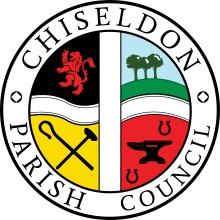 RECREATION & COMMUNITY COMMITTEE meeting on Monday 21st August 2017 at The Old Chapel, Butts Road at 7.00pmAGENDA                  Date of next meeting: TBC 2017 at 7.00pm in The Old Chapel, Butts Road. Signed: C. Wilkinson (Clerk)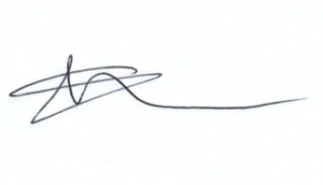 Attendances and apologies for absenceAttendances and apologies for absenceDeclarations of interest   Declarations of interest   Public recess		members of the public may address the Committee on any Recreation related matter for a maximum of five minutesPublic recess		members of the public may address the Committee on any Recreation related matter for a maximum of five minutesApproval of minutes of meeting held on 17th July 2017Approval of minutes of meeting held on 17th July 2017Matters arising (not elsewhere on the agenda)/ Action pointsMatters arising (not elsewhere on the agenda)/ Action pointsFootball mattersFootball mattersTennis Club Tennis Club Update after visit to Nationwide from Cllr BradyUpdate after visit to Nationwide from Cllr BradyCastle View play area (CVPA) / teen area                                                             Castle View play area (CVPA) / teen area                                                             Approve costs for new 2 rockers £1290.00 ex VAT for 2(£1548 with VAT) for delivery & installation from Creative Play UK.   Horse and Motorbike rocker. Approve costs for new 2 rockers £1290.00 ex VAT for 2(£1548 with VAT) for delivery & installation from Creative Play UK.   Horse and Motorbike rocker. Pavilion (items not addressed under Football matters)Pavilion (items not addressed under Football matters)Recreation GroundRecreation GroundRecreation Hall                   Recreation Hall                      Approve payment in principle for internal work to hall. Final costs to be approved by Finance Committee                    Approve payment in principle for internal work to hall. Final costs to be approved by Finance Committee                 Youth activitiesYouth activitiesCare of vulnerable peopleCare of vulnerable peopleDementia safe place stickers – A community can place these in businesses/shops to show someone with dementia that they have a safe place to go to – does the committee want the Clerk to investigate further? Dementia safe place stickers – A community can place these in businesses/shops to show someone with dementia that they have a safe place to go to – does the committee want the Clerk to investigate further? Any other businessAny other business